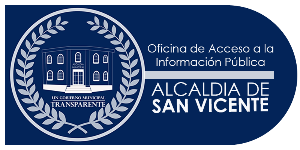 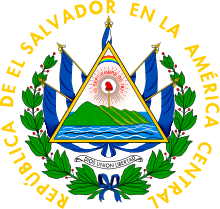 Unidad de Acceso a la Información                                          Alcaldía Municipal de San VicenteNOTA ACLARATORIATomando en cuenta el principio de gratuidad y con el objetivo de potenciar la transparencia y acercar el acceso a la información a la población en general, el señor Alcalde Medardo Hernández Lara y su Concejo Municipal Plural, han determinado no establecer costos de reproducción para la información solicitada por la población. Desde el inicio de la ley en 2012, hasta el mes de julio 2020Lic. Aracely Rodríguez MiraOficial de Información AMSV